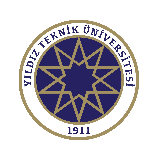 KİMYA BÖLÜMÜ ÖĞRENCİ NOT LİSTESİDersin Adı:Dersin Kodu:Eğitim Öğretim Yarıyılı / Dönemi:Dersin Adı:Dersin Kodu:Eğitim Öğretim Yarıyılı / Dönemi:Dersin Adı:Dersin Kodu:Eğitim Öğretim Yarıyılı / Dönemi:Dersin Adı:Dersin Kodu:Eğitim Öğretim Yarıyılı / Dönemi:Dersin Adı:Dersin Kodu:Eğitim Öğretim Yarıyılı / Dönemi:Dersin Adı:Dersin Kodu:Eğitim Öğretim Yarıyılı / Dönemi:SıraÖğrenci NumarasıÖğrenci Adı ve SoyadıLab.Quiz Notu(%50)Lab Performans Notu (%50)1.Vize Notu